CRTEC COSSA Regional Technical and Education Center 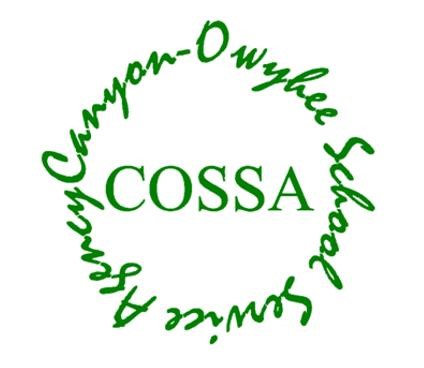 Adult, Evening &  Industry Workforce Training                              CLASS:  EMT Class  DAYS: Monday and WednesdaysTIME:  5:00 to 9:00 PM INSTRUCTOR:  Scott Webb, ParamedicSTARTING:  August 26th 2024 COST:  $1250 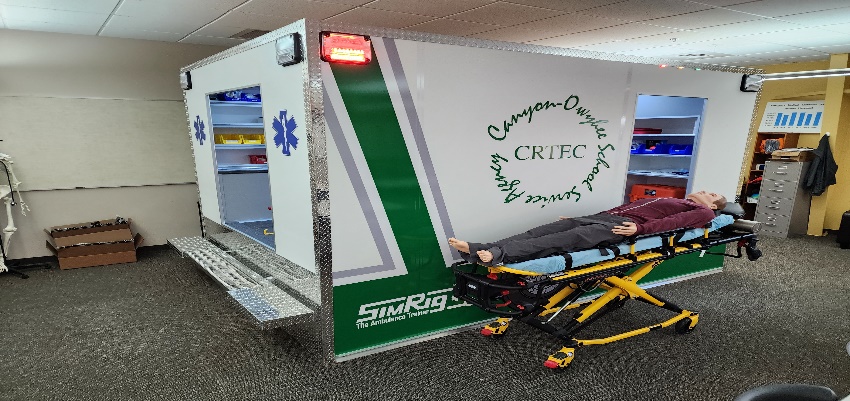  To Register call or email Scott Webb, Short-Term Training Coordinator (208) 482-6074 ext. 1017 webbs@cossaschools.org COSSA 109 Penny Lane Wilder, ID  83676 